Women’s Ministries PROJECTS 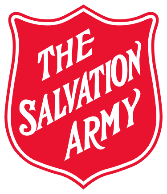 DHQThe Salvation Army Women’s Ministries DepartmentCanada & BermudaDIVISION:				                                                     YEAR: 2021Love Without Borders – Territorial Project – Mozambique (2021)(World Services 300106/Women’s Ministries1222/Account 51001)Amount Raised: $______________  Date Internal Transfer sent to the THQ Finance Department: _______________What types of fundraising activities did your ladies engage in to raise funds for the above projects? 		__________________________________________________________________________________________________________________________________________________________________________________________________This form due at THQ, CAN-Women@salvationarmy.ca no later than February 21, 2022.Divisional Director of Women’s MinistriesDateDivisional Secretary for Women’s Ministries/Divisional Coordinator for Women’s MinistriesDate